Заполнять ЗАГЛАВНЫМИ ПЕЧАТНЫМИ БУКВАМИРегионНазвание ООКлассДатаФамилияИмяОтчествоИнструкция по выполнению работыРабота содержит 10 заданий. При выполнении заданий можно использовать черновик.Записи в черновике проверяться и оцениваться не будут.Задания предполагают выбор одного правильного ответа из четырех предложенных вариантов. Букву правильного ответа следует обвести. Если вы хотите изменить ответ, записанный в работе, то зачеркните его и обведите новый.При выполнении работы нельзя пользоваться учебниками, калькулятором.На выполнение работы  отводится 45 минут.Желаем удачи!Если вчера была суббота, то какой день недели будет послезавтра?(A) вторник 			Б) среда 		(В) четверг		(Г) понедельникВ классе 5 человек изучают калмыцкий язык и 6 человек — английский. Всего в классе изучают эти языки 8 человек. Сколько человек изучают оба этих языка?(A) 4			(Б) 5 			(В)  3			(Г) 2На рисунке одинаковые значки обозначают одинаковые числа, а разные значки — разные числа. Сумма чисел, стоящих в строчке, написана справа от нее. Какое число обозначено значком ♡ ?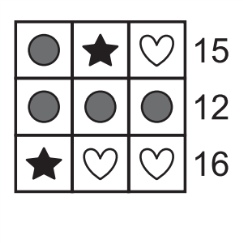 (A) 3 			(Б) 4 			(В) 5		(Г) 6Все страницы в книге пронумерованы. Цифра 5 встречается в номерах страниц ровно 13 раз. Сколько страниц в этой книге?(А)50		(Б) 56		(В) 57 		(Г) 58В вершины куба на рисунке Пюрвя вписал числа от 1 до 8, каждое по одному разу. Для каждой из шести граней он нашел сумму четырех чисел, написанных в вершинах этой грани. Три из этих сумм — это 16, 18 и 22. Чему равна самая маленькая их всех шести сумм?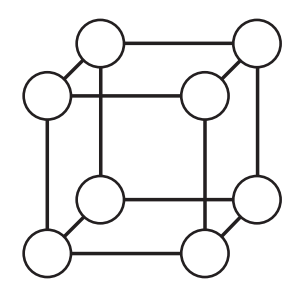 (A) 10     (Б) 12     (В) 14    (Г) 15Разность двух чисел на 30 меньше уменьшаемого и на 40 больше вычитаемого. Чему она равна?(A) 70     (Б) 90      (В) 100      (Г) 120 Пюрвя задумал три пары чисел с равными суммами. Пять из этих шести чисел он выписал на доску. Какое число он не выписал?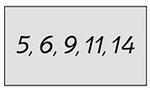 (A) 7     (Б) 10     (В) 12    (Г) 15Али-Баба и 40 разбойников поделили между собой поровну 42 одинаковых мешка с монетами. Каждому досталось по целому мешку и еще по две монеты. Сколько монет было в одном мешке?(A) 84          (Б) 42          (В) 82        (Г) 80Сарина идет от дома до школы 30 минут, а ее сестра Эвелина – 40 минут. Через сколько минут Сарина догонит сестру, если Эвелина  вышла из дома на 5 минут раньше Сарины?(A) 15 мин          (Б) 14 мин          (В) 2 мин        (Г) 20 минСколько квадратиков 1*1 надо приложить справа к полоске 1*11, чтобы периметр новой полоски оказался в два раза больше периметра старой?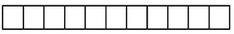 (A) 10         (Б) 11        (В) 12         (Г) 13             